Základní škola a mateřská škola Prostějov, 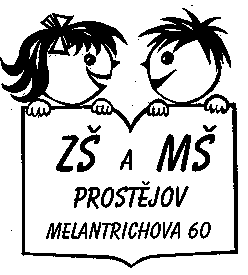 Melantrichova 60, Prostějov 796 04tel. 582 319 071e-mail: zsmelan@zsmelan.czIČO: 628 605 00Strategie péče o nadané žáky na ZŠ a MŠ Melantrichova ProstějovVzdělávání nadaných a mimořádně nadaných žáků a studentů je definováno § 17 školského zákona č. 561/2004 Sb. a s ním související vyhláškou, přičemž vyhláška MŠMT č. 27/2016 Sb. definuje přesně okruhy nadání, které je třeba u žáků rozvíjet a odlišuje žáky nadané od mimořádně nadaných.Za nadaného žáka se považuje především žák, který při adekvátní podpoře vykazuje ve srovnání s vrstevníky vysokou úroveň v jedné či více oblastech rozumových schopností, v pohybových, manuálních, uměleckých nebo sociálních dovednostech. Za mimořádně nadaného žáka se považuje především žák, jehož rozložení schopností dosahuje mimořádné úrovně při vysoké tvořivosti v celém okruhu činností nebo v jednotlivých oblastech rozumových schopností, v pohybových, manuálních, uměleckých nebo sociálních dovednostech.Výše uvedená vyhláška stanovuje podporu nadání nejen intelektového/rozumového, což se ve většině případů děje, ale rovněž i nadání uměleckého, pohybového, manuálního a sociálního. Nadání se může projevovat v celkově nadprůměrných kognitivních schopnostech žáka, kdy žák dosahuje vynikajících výsledků ve většině nebo ve více oblastech vzdělávání, velmi často se však jedná i o specifický typ nadání. Takové nadání se pak projevuje jako zvýšený zájem, výkonnost a tvořivost žáka nebo jako prokazování nadprůměrných dovedností v určité oblasti.Nadání se může projevovat i negativním přístupem žáků ke školnímu prostředí a k povinnostem, které mají plnit. U podvýkonu a neprospívání nadaných žáků hrají velkou roli otázky sociální a emocionální adaptace nadaných dětí. Typické chování, které může u dítěte indikovat nadání:učí se snadno a rychlenajde několik druhů řešení předloženého problémuvěnuje se koníčku nebo tématu zajmu intenzivně a dlouhorychle absorbuje velké množství informací a také si je rychle vybavujeklade mnoho otázek a očekává odpovědivykazuje bohatou fantaziipočítá těžší matematické příklady z hlavyje náruživý čtenářtouží vědět, jak věci fungujíje velmi zvídavé, má přehled a je iniciativnímá bohatou slovní zásobu a efektivně ji používáčte od raného věkumá smysl pro humor.Některé děti vykazuji známky nadání už v raném věku. Nicméně nadání není konstantní, rozvíjí se v čase a úroveň dovedností pozorovatelných u jednotlivých dětí se může lišit.  Podpora nadaných a mimořádně nadaných žáků Péče o nadané žáky je jednou z priorit naší školy. Zvýšená pozornost se věnuje těmto žákům ze strany jednotlivých vyučujících po celý školní rok. Naším úsilím je včas nadané dítě diagnostikovat, rozvíjet, vytvořit mu podmínky, navázat kontakt s rodinou, popřípadě s příslušnými institucemi. Na škole je zřízena funkce zaměřená pro tuto velmi důležitou oblast – koordinátor péče o talentované žáky, kterou vykonávají p. uč. Vránová na 1. stupni a p. uč. Kinclová na 2. stupni. Na škole jsou evidováni nadaní žáci ve sportovní gymnastice, anglickém jazyce, matematice, hudební výchově, výtvarné výchově, tělesné výchově. K dělení tříd na sportovní a nesportovní se specializujeme již od prvního ročníku. Pro žáky je připravena nabídka sportovních kroužků zaměřena na tenis a gymnastiku. Sportovně nadaní žáci jsou od čtvrté třídy zařazeni do tříd s rozšířenou výukou tělesné výchovy se zaměřením na tenis a sportovní gymnastiku, kdy mají o 2 hodiny tělesné výchovy více oproti nesportovní třídě. Učitelé si uvědomují, že nadaní žáci mají specifické vzdělávací potřeby, že musí dostávat úkoly a podněty, které dále rozvíjí jejich nadání a talent. 	U sportovně nadaných žáků využívá učitel tělesné výchovy jejich dovedností k předvádění názorných ukázek, k motivaci dalších žáků, případně dostávají navíc prostor k regeneraci nebo individuálnímu tréninku. Žákům s nadáním v oblasti výukových předmětů jsou zadávány náročnější příklady, příklady na rozvoj logického myšlení, úlohy problémového typu. Žáci talentovaní v cizím jazyce pracují ve výuce formou práce s jazykově a obsahově obtížnějšími a delšími texty, resp. cvičeními, řeší větší množství úkolů, eliminují mateřský jazyk v přímé komunikaci. Práce navíc se týká i domácí přípravy – četba v originále dle dosažené jazykové úrovně, sledování filmů a seriálů v původním znění s titulky apod.Nadaní žáci se zapojují do projektů, soutěží a olympiád, reprezentují školu ve sportovních soutěžích, prezentují své práce ve škole i mimo ni. Jsou podle svých zájmů zapojeni do zájmových kroužků různého charakteru a zaměření, sportovních oddílů, navštěvují umělecké obory ZUŠ atd. Od začátku školního roku 2023/2024 probíhá na naší škole nově pilotní program „Zvídavá škola“ pro osmé ročníky v matematice, vždy jedna hodina měsíčně. Koncepce Zvídavé školy je následující:Zvídavá škola je hodina rozvíjející aktivní a zvídavé žáky, kteří běžné učivo zvládají velmi rychle a potřebují více prostoru pro rozvoj dalších kompetencí. Základem zůstává výuka v kmenové třídě, kde si žák osvojí učivo. Jednou měsíčně si pak jiný vyučující vezme do jiné učebny vytipované žáky z obou tříd najednou.V kmenové třídě děti učivo upevňují, ve Zvídavé škole se děti věnují činnostem rozvíjející další kompetence a prohloubení učiva.Výuka probíhá v souladu s RVP ZV. Jsou však použité jiné metody a formy práce, které kladou na děti vyšší nároky na samostatnost, kreativitu, rozvíjení kompetencí k učení, pracovní, komunikativní a k řešení problému. Děti také podporujeme v rozvoji logického myšlení při řešení obtížnějších úloh.  Žáci mají prostor k diskuzi, samostatné vyhledávání informací, pro určení vlastního postupu práce. Koncepce péče o nadané žákyNaše koncepce péče o nadané a mimořádně nadané žáky zahrnuje několik oblastí:identifikace nadaných žáků ve škole diagnostika nadání dítěte v Pedagogicko – psychologické poradněpodpora nadaného dítěte ve škole podle Doporučení z Pedagogicko – psychologické poradny – IVP pro nadaného žáka.Ne všichni žáci, kteří jsou vyučujícími pro své znalosti, schopnosti a dovednosti vytipovaní, jsou diagnostikováni v PPP. Základní organizace procesu vzdělávání (nejen) nadaných žákůPři procesu vzdělávání (nejen) nadaných žáků na naší škole vyučující uplatňují následující postupy:vytvářejí takové didaktické situace, které podporují aktivní interakce žáka s učivemnavozují vhodné problémové situaceco nejvíce prostoru poskytují zkušenostnímu a činnostnímu vyučování (přenesení výsledků učení do praktického života)adekvátně hodnotí žáky podporují kreativní myšlenírozvíjí kritické myšlenípodporují žáky k diskuzi a samostatnému vyhledávání informacízvýrazňují aktivní roli žáka (přenesení výsledků učení do praktického života, žáci profitují z naučeného, pokud vidí souvislost s realitou nebo návaznost na další studium)podporují vlastní zájmy žáka.Další nabízené aktivity rozvíjející nadané a mimořádně nadané žáky na naší škole1. stupeňkroužek Zvídavý školák pro 1. stupeň (1x týdně) - rozvíjení schopností a dovedností nadaných žáků na 1. stupni zábavnou formou – hrami, kvízy a soutěžemi pod vedením koordinátorky péče o talentované žáky p. uč. E. VránovéVeselé pokusy – badatelský kroužek pod vedením externího lektora (1xtýdně), zaměřený na rozvoj dětí, jejich přirozené zvídavosti a talentu prostřednictvím podpory zájmu o zkoumání přírody, děti díky vlastní zkušenosti s objevováním světa přírodních věd získávají pozitivní postoj ke světu vědy, výzkumu a k technickým oborůmpřátelská utkání v logických hrách pro 1. a 2. stupeň (1x měsíčně)web školy: odkazy a informace o nadání pro učitele, žáky a rodičenástěnka s odkazy a nabídkou aktivit pro nadané žáky (na 1. stupni)evidence nadaných žáků na škole v Aktivu třídních učitelů čítárna pro podporu nadání (na 1. stupni)kabinet pro podporu nadání (na 1. stupni) materiály pro učitele a nadané žáky (knihy, hry, PS)zapojení do soutěží žáků 1. stupně dle druhu nadání široká nabídka kroužků naší školy pro realizaci a rozvoj nadání u žáků, např. kroužek šachůžákovský parlament – žáci 1. a 2. stupněspolupráce třídních učitelů a výchovného poradce, komunikace s rodiči sledování aktuálních informací v oblasti nadaných žákůškolení v oblasti nadaných žáků2. stupeňčítárna Věda nás baví – setkávání žáků pod vedením p. uč. M. Kaprálové, V. Kinclové a M. Dvořáka zaměřený na kvízy, logické úlohy a experimenty z oblasti přírodních věd (1x měsíčně)zapojení do olympiád žáků 2. stupně dle druhu nadání a do soutěží (Pythagoriáda, matematický klokan, přírodovědný klokan apod.)žákovský parlament – žáci 1. a 2. stupněškolní rozhlas – žáci 2. stupněpřátelská utkání v logických hrách pro 1. a 2. stupeň (1x měsíčně)web školy: odkazy a informace o nadání pro učitele, žáky a rodičeevidence nadaných žáků na škole v Aktivu třídních učitelů  široká nabídka kroužků naší školy pro realizaci a rozvoj nadání u žáků, např. kroužek informatiky, kroužek šachůspolupráce třídních učitelů a výchovného poradce, komunikace s rodiči sledování aktuálních informací v oblasti nadaných žákůškolení v oblasti nadaných žákůV Prostějově dne 1. 9. 2023			                           Zpracovala Mgr. Vlasta Kinclová        